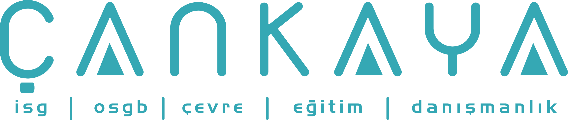 İŞBAŞI İSG KONUŞMALARI(TOOLBOX TALKS) No:  412                   			        Sayfa No: 1/2                                                                                                   GENEL GÜVENLİK- GÜVENLİ TUTUM ve DAVRANIŞLAR Yerden yüksek bir yapı elemanı üzerine tehlikeli bir şekilde tünemiş bir işçiyi gözlediğimde tersanedeydim. Güvenlik müdürü iş molası için imza attı ve “Hadi, bu konuda konuşalım” dedi. İşçi sinirle, “Biz, güvenlik oyunu oynamak için mi buradayız yoksa gemi inşa etmek için mi?”  diye cevap verdi. O dâhil herkes için çok şükür ki bu çalışan yakın zamanda gitti. Bu adamın tutumunu iş güvenliğine yönelik bir düşünün. Belki de onun bakış açısının olumsuz olduğu konusunda hemfikiriz. Güvenliğe yönelik olumsuz davranışlar, olumsuz sonuçlara--kazalara öncülük eder. Tecrübeler, dünyadaki tüm güvenlik eğitimlerinin ve ekipmanlarının, uygun güvenli davranışlar da olmadan güvenliği sağlamadığını bize göstermiştir. Sizin Güvenliğe yönelik tutumunuz olumlu mu, olumsuz mu? Güvenlik işinizin bir parçası mı ya da o, işinizi zorlaştırmak için önünüze çıkan bir engel mi?Umarım, güvenliğin işinizin parçası olduğu gerçeğini kabul edeceksiniz. Gerçeği kabul edebilirseniz, sadece gün sonunda yaralanmadan eve gitme şansınızı artırmakla kalmayacak, iş hayatınızın biraz daha keyifli hale geldiğini keşfedeceksiniz. Nasıl olabilir?Güvenlik kurallarını mecbur kılmak amirinizin işinin bir parçasıdır. Güvenlik kurallarını ihlal ederseniz amiriniz sizi düzeltmek zorundadır. Bu dargınlıklara neden olabilir. Anlamalısınız ki, güvenlik kurallarını önemsemediği zaman birine bir iş molası vermek, aslında kuralların daha fazla ihlal edilmesine teşvik eder ve kazalara ve yaralanmalara yol açan bir ortamı hazırlayabilir. Güvenli bir tutumunuz yok ise, o zaman davranışlarınızı değiştirmek amirinizin işi olur. Genel olarak, bu kimsenin almaktan ya da yapmaktan hoşlanmayacağı bir tür disiplin gerektirir. Davranışlarınızı değiştirerek, kurallara uyarak basit bir şekilde bu hoşnutsuzluktan kaçınabilirsiniz. Hatırlayın, kuralları koymak ve zorunlu hale getirmek işvereninizin yasal bir zorunluluğu olsa da bunlar sizi korumak için yapılır.Siz birinci derece hak sahibisiniz. İŞBAŞI İSG KONUŞMALARI(TOOLBOX TALKS)No:  412                                                                                                                     		      Sayfa No: 2/2                                                                                                   GENERAL SAFETY - SAFE ATTITUDESI was in a shipyard when I observed a worker perched precariously high and above the ground on a structural member. The Safety Manager signed time out and said, "Let's talk about this." The worker replied angrily, "Are we here to play safety or to build ships?" Fortunately for everyone, including himself, this employee was soon gone. Think about this man's attitude toward safety. We probably agree that his outlook was negative. Negative attitudes toward safety lead to negative results -- accidents. Experience has shown us that all the safety training and equipment in the world cannot ensure safety without the proper safety attitude also being present. Is your attitude toward safety positive, or negative? Is safety part of your job or is it an obstacle someone has put in your way to make your job more difficult?Hopefully, you will accept the fact that safety is part of your job. If you can accept that fact, not only will you increase your chances of going home uninjured at the end of the day, you may also find that your life at work becomes a bit more pleasant. How so?Enforcing safety rules is part of your supervisor's job. If you violate safety rules, the supervisor must correct you. This can lead to resentment. You have to understand that giving someone a break when they ignore safety rules actually encourages further breaking of the rules and can set up a situation leading to an accident and injury. If you do not have a safe attitude, then it becomes the supervisor's job to change your behavior. Generally, this involves some sort of discipline, something no one likes to do or to receive. You can avoid this unpleasantness by simply following the rules and changing your attitude yourself. Remember, although your employer may have a legal obligation to make and enforce the rules, they are made to protect you.You are the primary beneficiary. 